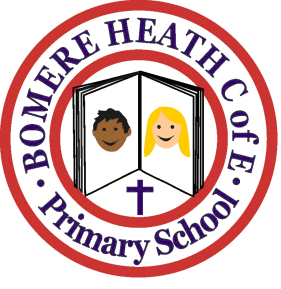 Achievement Awards for week ending ……5.10.18………………….ClassIndependent WorkerAmazingEffortStar ofthe WeekPimhillSerenaOllie-BlueFreyaHaughmondAnyaKieran PJessGrinshillAimeeMackImogenStiperstonesLilly MMasonIsobel HWrekin EddieJoshMilo